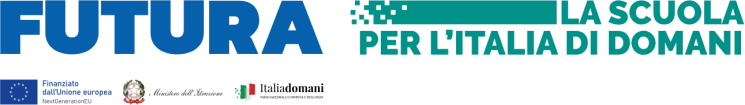 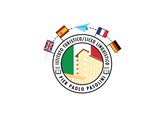 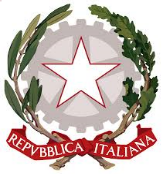 Istituto Tecnico Turistico-Liceo Linguistico-Liceo delle Scienze Umane “PIER PAOLO PASOLINI”20134 MILANO – Via L. Bistolfi, 15 – Tel 02.2104001e-mail: mitn02000x@istruzione.itCod. Fisc. 80132210156 Cod. Mecc. MITN02000Xitspasolini.edu.itALLEGATO A DOMANDA DI PARTECIPAZIONE ALLA SELEZIONE DI ESPERTOAL DIRIGENTE SCOLASTICO dell’ITT/LICEO LINGUISTICO/LICEO SCIENZE UMANE Pasolini di Milano  Via Leonardo Bistolfi,15  Oggetto: richiesta di partecipazione all’AVVISO per il reclutamento di ESPERTO per l’attuazione del Progetto  Missione 4 – Istruzione e Ricerca – Componente 1 – Potenziamento dell’offerta dei servizi di istruzione: dagli asili nido alle Università per entrambe le linee di investimento – Linea di investimento 1.4. “Intervento straordinario finalizzato alla riduzione dei divari territoriali nel I e II ciclo della scuola secondaria e alla lotta alla dispersione scolastica” - Codice progetto M4C1I1.4-2022-981 - P-14855– Titolo: Inclusione sociale e lotta al disagioIl/la sottoscritto/a     	  	                                                                                                                                                                                                                                                        Codice fiscale    	  Nato a	il  	  	, Residente in    	  	  Alla via	tel.    	  Cell.	e-mail _   	  	 PEC  	  	,  Presa visione del Bando di cui all’oggetto  CHIEDEAlla S.V. di partecipare alla selezione, in qualità di “Esperto” per la realizzazione delle attività relativa al progetto dic  ui all’oggetto  A tal fine, DICHIARA ai sensi degli artt. 46 e 47 del DPR 445 del 28.12.2000, a conoscenza del disposto dell’art.76 dello stesso DPR, che testualmente recita:Art. 76 - Norme penali.Chiunque rilascia dichiarazioni mendaci, forma atti falsi o ne fa uso nei casi previsti dal presente testo unico è punito ai sensi del codice penale e delle leggi speciali in materia.L'esibizione di un atto contenente dati non più rispondenti a verità equivale ad uso di atto falso.Le dichiarazioni sostitutive rese ai sensi degli articoli 46 (certificazione) e 47 (notorietà) e le dichiarazioni rese per conto delle persone indicate nell'articolo 4, comma 2(impedimento temporaneo), sono considerate come fatte a pubblico ufficiale.Se i reati indicati nei commi 1,2 e 3 sono commessi per ottenere la nomina ad un pubblico ufficio o l'autorizzazione all'esercizio di una professione o arte, il giudice, nei casi più gravi, può applicare l'interdizione temporanea dai pubblici uffici o dalla professione e arte.Ferma restando, a norma del disposto dell'art. 75, dello stesso D.P.R. n. 445/2000, nel caso di dichiarazione non veritiera, la decadenza dai benefici eventualmente conseguiti e sotto la propria personale responsabilità,  Di essere cittadino italiano  Di godere dei diritti politici ovvero    	  Di non essere a conoscenza di procedimenti penali a suo carico né di essere stato condannato a seguito di procedimenti penali ovvero   	  Di non essere stato destituito da pubblico impiego  Di essere in possesso di sana e robusta costituzione  Di non trovarsi in alcuna posizione di incompatibilità con pubblico impiego  Di essere in possesso dei titoli di studio, dei titoli culturali e delle esperienze professionali indicati nel curriculum vitae allegato  Di impegnarsi a documentare tutta l’attività svolta e ad assolvere i compiti previsti nell’articolato del Bando  Di saper usare la piattaforma web Futura per i compiti connessi alla funzione per cui si concorre  Di rendersi disponibile ad adattarsi al calendario stabilito da codesta Istituzione Scolastica  Che le informazioni riportate in questa domanda e nell’allegato curriculum vitae, di pagine …, sono autentiche.  Acconsente ad eventuali controlli che l’Istituto scolastico possa porre in essere. Alla presente istanza allega  Curriculum vitae Ai sensi dell’art. 38, DPR 445/2000, fotocopia del documento   	                                                                                   n.	rilasciato da	il	.Scheda di autovalutazione - Allegato B   In fede  Tipologia ModuloSelezionare il modulo a cui si vuole concorrereIndicare per quante edizioni  si intende concorrerePercorsi di orientamento con il coinvolgimento delle famigliePercorsi di mentoring e orientamento